Week 15 Hints Monday and Tuesday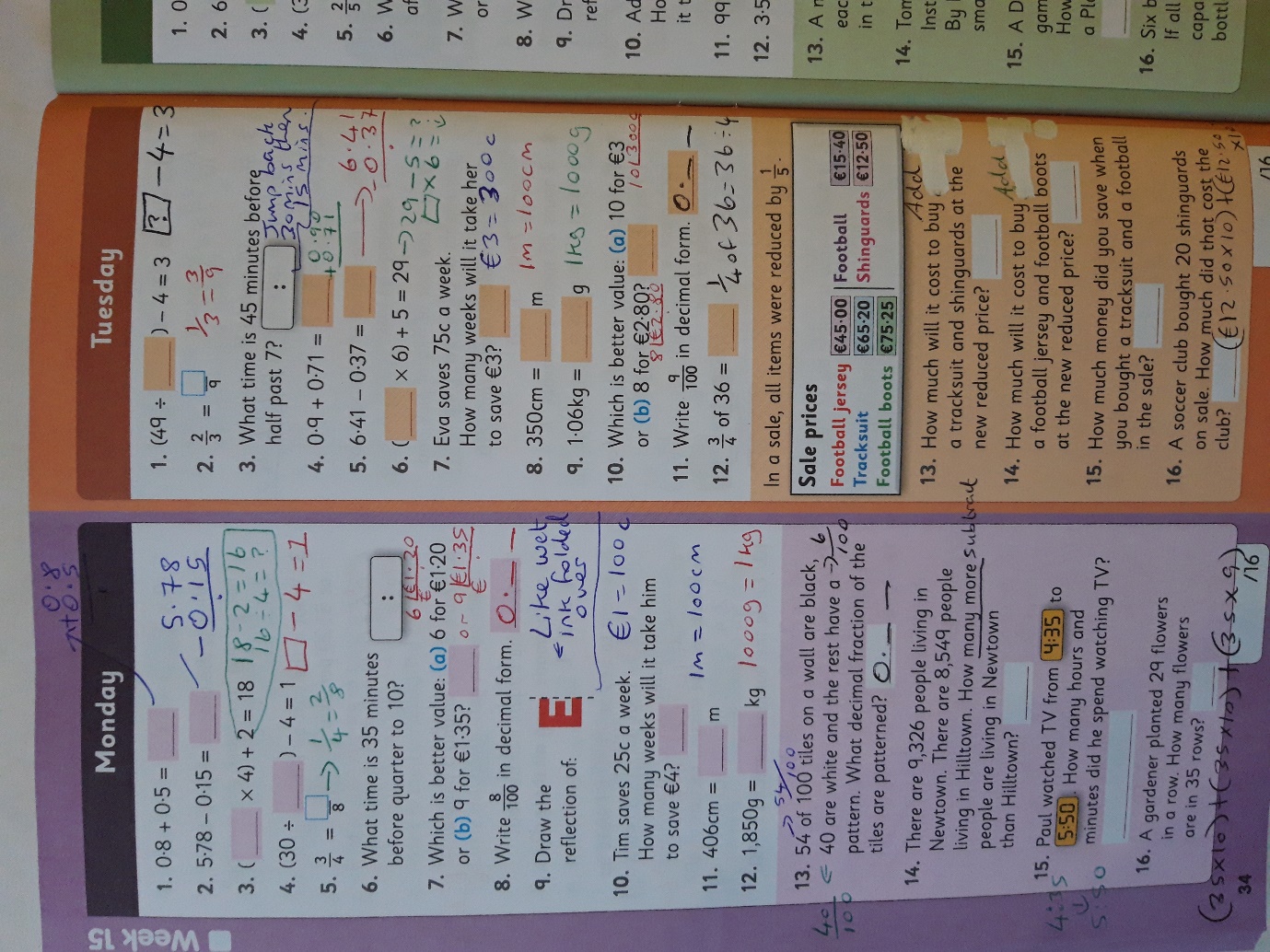 